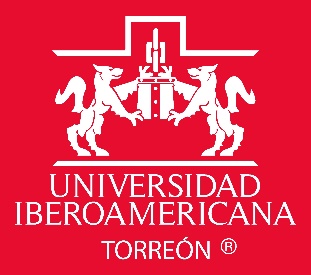 CLAVE: 20484NOMBRE DE LA MATERIA: Dirección de la Empresa FamiliarHoras/semana/semestre: 4 horas Créditos: 8 créditos Licenciatura a la que va dirigida: Administración de empresasPropósitos de la materia El profesionista debe de ser capaz de inferir las complejidades de la administración de negocios familiares y dar respuesta a interrogantes sobre la dirección de la empresa familiar tales como: si debe de conservar o vender la empresa, ¿Quién deberá de ser el sucesor? ¿Cómo distribuir la propiedad de las acciones? ¿Cómo conciliar los intereses de los miembros de la familia que trabajan en la empresa con los que tienen otros intereses?Con esta materia el alumno reconoce las características de la empresa familiar, establece las diferencias y presenta una propuesta que conduzca a la eficacia y eficiencia de las mismas.Temario El diagnóstico y procesos de consultoría.El desarrollo de habilidades emprendedoras.La gestión de los procesos de innovación y cambio.El desarrollo de habilidades directivas.Manejo de conflictos.Planeación estratégica.EvaluaciónArtefactos digitales que deben ser entregados a  través de redes sociales25 %Momentos de Evaluación parcial25 %Participación en Foros y en general en Moodle.25 %Momento de Evaluación final (Proyecto integrador)25 %Total100 %